                            AITA – JUNIOR TOUR                                                                                                                                                 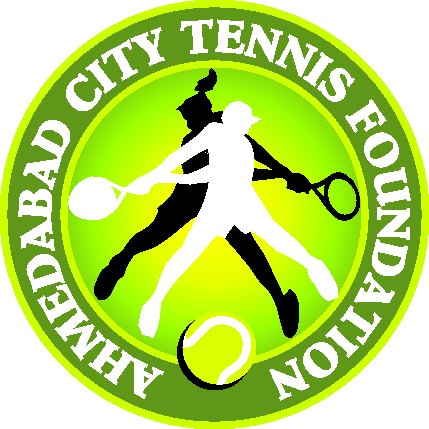 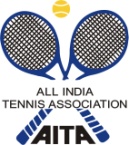                                                                 SIGN-IN RULES                                               DRAW SIZE & MATCHES’ DATES                                                               VENUE                                                                                                                                                          HOTEL’S                  AITA – JUNIOR TOUR                                                                    RULES / REGULATIONSNAME OF TOURNAMENTACTF –SOLINCO - TPPAG National Series (U-14 & U-16) TENNIS TOURNAMENT-2014ACTF –SOLINCO - TPPAG National Series (U-14 & U-16) TENNIS TOURNAMENT-2014ACTF –SOLINCO - TPPAG National Series (U-14 & U-16) TENNIS TOURNAMENT-2014ACTF –SOLINCO - TPPAG National Series (U-14 & U-16) TENNIS TOURNAMENT-2014ACTF –SOLINCO - TPPAG National Series (U-14 & U-16) TENNIS TOURNAMENT-2014ACTF –SOLINCO - TPPAG National Series (U-14 & U-16) TENNIS TOURNAMENT-2014NAME OF STATE ASSOCIATIONGUJARAT STATE TENNIS ASSOCIATION (GSTA)GUJARAT STATE TENNIS ASSOCIATION (GSTA)GUJARAT STATE TENNIS ASSOCIATION (GSTA)GUJARAT STATE TENNIS ASSOCIATION (GSTA)GUJARAT STATE TENNIS ASSOCIATION (GSTA)GUJARAT STATE TENNIS ASSOCIATION (GSTA)HONY. SECRETARY OF ASSOCIATIONMr. CHINTAN PARIKH Mr. CHINTAN PARIKH Mr. CHINTAN PARIKH Mr. CHINTAN PARIKH Mr. CHINTAN PARIKH Mr. CHINTAN PARIKH ADDRESS OF ASSOCIATIONGUJARAT STATE TENNIS ASSOCIATION,NEAR. SPORTS CLUB OF GUJ. LTD.OPP. GOLDEN TRIANGLE BLDG., S.P. STADIUM ROAD, NARANPURA, AHMEDABAD-380009 -GUJARAT – INDIA.GUJARAT STATE TENNIS ASSOCIATION,NEAR. SPORTS CLUB OF GUJ. LTD.OPP. GOLDEN TRIANGLE BLDG., S.P. STADIUM ROAD, NARANPURA, AHMEDABAD-380009 -GUJARAT – INDIA.GUJARAT STATE TENNIS ASSOCIATION,NEAR. SPORTS CLUB OF GUJ. LTD.OPP. GOLDEN TRIANGLE BLDG., S.P. STADIUM ROAD, NARANPURA, AHMEDABAD-380009 -GUJARAT – INDIA.GUJARAT STATE TENNIS ASSOCIATION,NEAR. SPORTS CLUB OF GUJ. LTD.OPP. GOLDEN TRIANGLE BLDG., S.P. STADIUM ROAD, NARANPURA, AHMEDABAD-380009 -GUJARAT – INDIA.GUJARAT STATE TENNIS ASSOCIATION,NEAR. SPORTS CLUB OF GUJ. LTD.OPP. GOLDEN TRIANGLE BLDG., S.P. STADIUM ROAD, NARANPURA, AHMEDABAD-380009 -GUJARAT – INDIA.GUJARAT STATE TENNIS ASSOCIATION,NEAR. SPORTS CLUB OF GUJ. LTD.OPP. GOLDEN TRIANGLE BLDG., S.P. STADIUM ROAD, NARANPURA, AHMEDABAD-380009 -GUJARAT – INDIA.TOURNAMENT DATES 5TH MAY TO 10TH MAY 2014 5TH MAY TO 10TH MAY 2014 5TH MAY TO 10TH MAY 2014 5TH MAY TO 10TH MAY 2014 5TH MAY TO 10TH MAY 2014 5TH MAY TO 10TH MAY 2014 CATEGORYNATIONAL SERIESNATIONAL SERIESNATIONAL SERIESNATIONAL SERIESNATIONAL SERIESNATIONAL SERIESAGE GROUPSBOYS  U-14 & 16  &  GIRLS U-14 & 16 BOYS  U-14 & 16  &  GIRLS U-14 & 16 BOYS  U-14 & 16  &  GIRLS U-14 & 16 BOYS  U-14 & 16  &  GIRLS U-14 & 16 BOYS  U-14 & 16  &  GIRLS U-14 & 16 BOYS  U-14 & 16  &  GIRLS U-14 & 16                     ENTRY                       ENTRY                       ENTRY                       ENTRY                       ENTRY                       ENTRY   THE ENTRY IS TO BE SENTMR. P. F. Montes MR. P. F. Montes MR. P. F. Montes MR. P. F. Montes MR. P. F. Montes MR. P. F. Montes ADDRESSAll India Tennis Association, Africa Avenue, Opp. R.K. Puram Stadium, New Delhi – 1100029.   All India Tennis Association, Africa Avenue, Opp. R.K. Puram Stadium, New Delhi – 1100029.   All India Tennis Association, Africa Avenue, Opp. R.K. Puram Stadium, New Delhi – 1100029.   All India Tennis Association, Africa Avenue, Opp. R.K. Puram Stadium, New Delhi – 1100029.   All India Tennis Association, Africa Avenue, Opp. R.K. Puram Stadium, New Delhi – 1100029.   All India Tennis Association, Africa Avenue, Opp. R.K. Puram Stadium, New Delhi – 1100029.   TELEPHONE011-26176276FAX011-26173159E-MAIL  E-MAIL  entries@aitatennis.comENTRY DEADLINE14th April 2014WITHDRAWAL DEADLINEWITHDRAWAL DEADLINEWITHDRAWAL DEADLINE28th April 201428th April 2014DOUBLES SIGN-IN  FOR  Super Series / National Series / Nationals: Monday by 12:01 PMSIGN-IN RULES FOR ALTERNATES There will be no sign in for Qualifying or Main Draw       Onsite alternates will sign in on Saturday, an hour before the start of the qualifying. In case the entries in qualifying, are half or less than half the draw, the onsite alternates sign in may be held on Sunday. However, this must be indicated on the notice board on Friday by 1600 Hrs.QUALIFYINGMAIN DRAWMATCHES TO PLAYED ON DATES  3th ,4TH & ( 5th May 2014 IF Required )5th TO 10th May 2014 DRAW SIZE -SINGLESBOY’S (64) & GIRL’S (32)BOY’S (64) & GIRL’S (48)DRAW SIZE –DOUBLESN/ABOY’S (16) & GIRL’S (16)NAME OF VENUENAME OF VENUEAHMEDABAD CITY TENNIS FOUNDATIONAHMEDABAD CITY TENNIS FOUNDATIONAHMEDABAD CITY TENNIS FOUNDATIONAHMEDABAD CITY TENNIS FOUNDATIONAHMEDABAD CITY TENNIS FOUNDATIONADDRESS OF VENUEADDRESS OF VENUENR .SPORTS CLUB OF GUJARAT, OPP. GOLDEN TRIANGLE, , NAVRANGPURA, AHMEDABAD-380009NR .SPORTS CLUB OF GUJARAT, OPP. GOLDEN TRIANGLE, , NAVRANGPURA, AHMEDABAD-380009NR .SPORTS CLUB OF GUJARAT, OPP. GOLDEN TRIANGLE, , NAVRANGPURA, AHMEDABAD-380009NR .SPORTS CLUB OF GUJARAT, OPP. GOLDEN TRIANGLE, , NAVRANGPURA, AHMEDABAD-380009NR .SPORTS CLUB OF GUJARAT, OPP. GOLDEN TRIANGLE, , NAVRANGPURA, AHMEDABAD-380009TELE NO  OF VENUETELE NO  OF VENUE91-79-2646186091-79-2646186091-79-2646186091-79-2646186091-79-26461860COURT SURFACEHARDNUMBER OF COURTSNUMBER OF COURTSNUMBER OF COURTS9 COURTS9 COURTSBALLSAITA APPROVEDFLOODLITFLOODLITFLOODLIT4 COURTS4 COURTSCONTACTCONTACTCONTACTAITA SUPERVISORMR.MOBILEE-MAIL ID E-MAIL ID TOURNAMENT DIRECTORMR. MUKUL SHUKLAMOBILE91-9909913738E-MAIL ID E-MAIL ID actf.ahmedabad@gmail.comREFEREE Mr. Joy MukherjeeMOBILE+91-9830987766E-MAIL ID E-MAIL ID joytennis@hotmail.com 1.NAMEHotel Dev Coronet   ADDRESSH.L. Commerce college Road,opp, bank of baroda, navrang pura, Ahmedabad-380009   TELEPHONE09825306066, 079-26463233, 26464241,DISTANCE FROM VENUE1 km 2.NAMEHotel Orchid   ADDRESSVardan Tower, Nr. Lakhudi Talav, Opp. Saviour Hospital, Stadium Road, Navrangpura, Ahmedabad-380009.   TELEPHONE079-40044824, 09909970308DISTANCE FROM VENUE1 km3.NAMEHotel Shreeji Palace   ADDRESS4th Floor, Karishma complex, Above Pintoo Garments, stadium five road, c.g. road, Ahmedabad-380009   TELEPHONE079-30155352 9558175856DISTANCE FROM VENUE1 km ENTRY       Entries for all Super Series, National Series & Nationals will be sent to AITA Office by E-mail to entries@aitatennis.com Players must get a confirmation by email that their entry has been received. No Fax OK slip or confirmation by phone is acceptable.
AGE ELIGIBILITYPlayers born:• After 1ST Jan 2002 are eligible for participation in U/12 event.• After 1ST Jan 2000 are eligible for participation in U/14 event.• After 1ST Jan 1998 are eligible for participation in U/16 event.• After 1ST Jan 1996 are eligible for participation in U/18 event.         For the year 2014 - No player born after 01 Jan 2002 is permitted to play Under 18 Tournaments.  Alternates Sign-In Day For  Super Series / National Series / NationalsThere will be no sign in for Qualifying or Main Draw.        Onsite alternates will sign in on Saturday, an hour before the start of the Qualifying.        In case the entries in qualifying, are half or less than half the draw, the on site Alternates sign in may be held on Sunday. However, this must be indicated on the notice board on Friday by 1600 Hrs.Tournament Day’s For  Super Series / National Series / NationalsQualifying Draw Will be on: Saturday, Sunday & Monday if requiredMain Draw will be from Monday – Saturday for National Series & NationalsMain Draw will be from Monday – Friday, Saturday If Requires for Super Series       The Main Draw of the Super Series tournament may be extended to Saturday. However, this must be indicated on the Fact Sheet and DA must be given for the extra daysFor  wild cards"The Executive Committee at its meeting on 31 Jan 2014 at Indore have taken a decision that with effect from 01 Mar 2014 there will be no Wild Cards for any AITA tournament. One vacancy in the Main Draw will be kept as a Special Exempt for any player who is in the Finals of a higher Grade/Prize Money tournament, of the same age group, where the Finals are on Saturday and this player is in the qualifying of the upcoming tournament. In the case of Nationals there will be two Special Exempts, one for the above and the other for a player who is normally playing abroad and due to lack of AITA ranking points is not in the main draw but desires to take part in the Nationals. If there are no Special Exempts the top player/players in the qualifying list will automatically shifted up into the Main Draw. For Asian Under 14 / ITF Juniors / ITF Men's & Women's / ATP / WTA, AITA will follow the laid down wild card requirement with half the Wild Cards being given by AITA & the other half by the State Association/ Organizers."Match Format For  Super Series / National Series / NationalsFor Singles:-Qualifying Rounds:          Best of 17 GamesFinal Qualifying Round: Best of three tie break sets (Deuce 2 points)Main Draw Matches:        Best of 3 Tie Break sets with Deuce 2 pts.For Doubles :-     First two sets would be normal Tie-Breaker Sets with No Advantage scoring i.e. Deuce 1 Point. A 10 Point Match Tie Break will be played in lieu of the Final Set. ENTRY FEEAITA Registration CardIt is mandatory for the player to carry ORIGINAL REGISTRATION CARD for the sign-in. 